Guía de Trabajo  N°2 Kínder 2020.NOMBRE:____________________________LUNES 23 DE MARZOÁMBITO: Interacción  y Comprensión del Entorno.NÚCLEO: Pensamiento MatemáticoOBJETIVO DE APRENDIZAJE (3): Comunicar la posición de objetos empleando conceptos de ubicación (cerca/lejos).INSTRUCCIÓN: RECORTA LA NUBE Y PEGA UNA CERCA DEL SOL Y LA OTRA LEJOS, LUEGO PEGA LA PELOTA CERCA AL NIÑO Y EL PERRO LEJOS.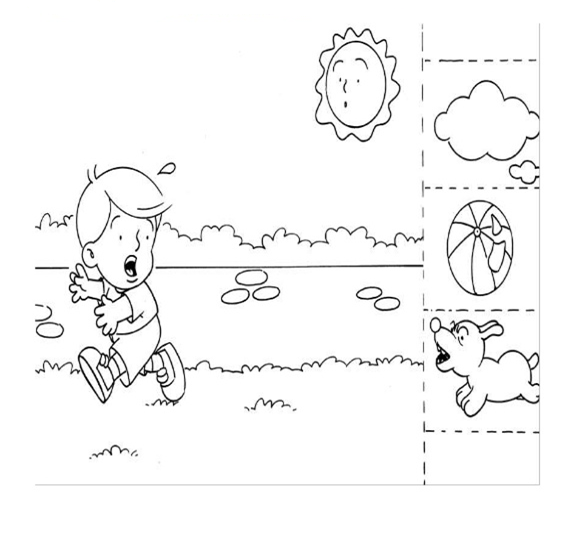 MARTES 24 DE MARZOÁMBITO: Interacción  y Comprensión del Entorno.NÚCLEO: Pensamiento MatemáticoOBJETIVO DE APRENDIZAJE (3): Comunicar la posición de objetos empleando conceptos de ubicación (dentro/fuera)INSTRUCCIÓN: COLOREAR DE AMARILLO LOS CARACOLES QUE SE ENCUENTRAN DENTRO DEL FRASCO Y DE COLOR AMARILLO LOS QUE ESTÁN FUERA DEL FRASCO.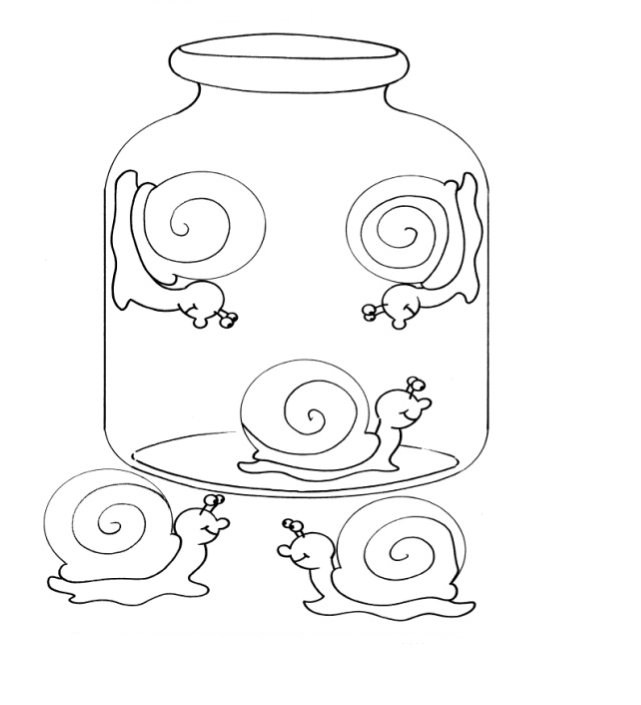 MIÉRCOLES 25 DE MARZO.ÁMBITO: Interacción  y Comprensión del Entorno.NÚCLEO: Pensamiento MatemáticoOBJETIVO DE APRENDIZAJE (6): Emplear el número 1 para contar, identificar, cuantificar, graficar en diferentes actividades.INSTRUCCIÓN: CON AYUDA DE UN ADULTO LEER CADA UNA DE LAS ACTIVIDADES A REALIZAR CON EL NÚMERO 1.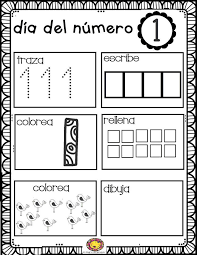 JUEVES 26 DE MARZOÁMBITO: Interacción  y Comprensión del Entorno.NÚCLEO: Pensamiento MatemáticoOBJETIVO DE APRENDIZAJE (6): Emplear el número 2 para contar, identificar, cuantificar, graficar en diferentes actividades.INSTRUCCIÓN: CON AYUDA DE UN ADULTO LEER CADA UNA DE LAS ACTIVIDADES A REALIZAR CON EL NÚMERO 2.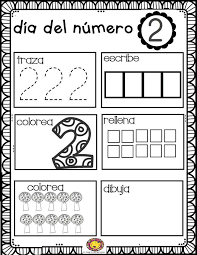 VIERNES 27 DE MARZOÁMBITO: Interacción  y Comprensión del Entorno.NÚCLEO: Pensamiento MatemáticoOBJETIVO DE APRENDIZAJE (6): Emplear el número 1 para contar, identificar, cuantificar, graficar en diferentes actividades.INSTRUCCIÓN: IDENTIFICAR GRAFICAR EL NÚMERO 1.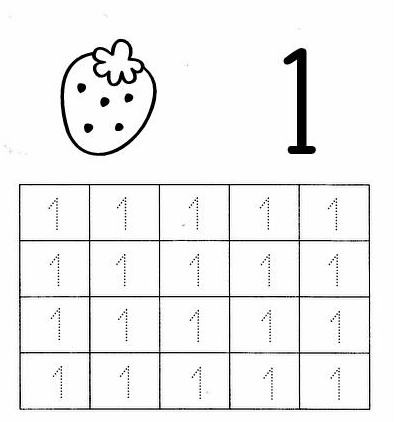 